 MAHKAMAH AGUNG REPUBLIK INDONESIA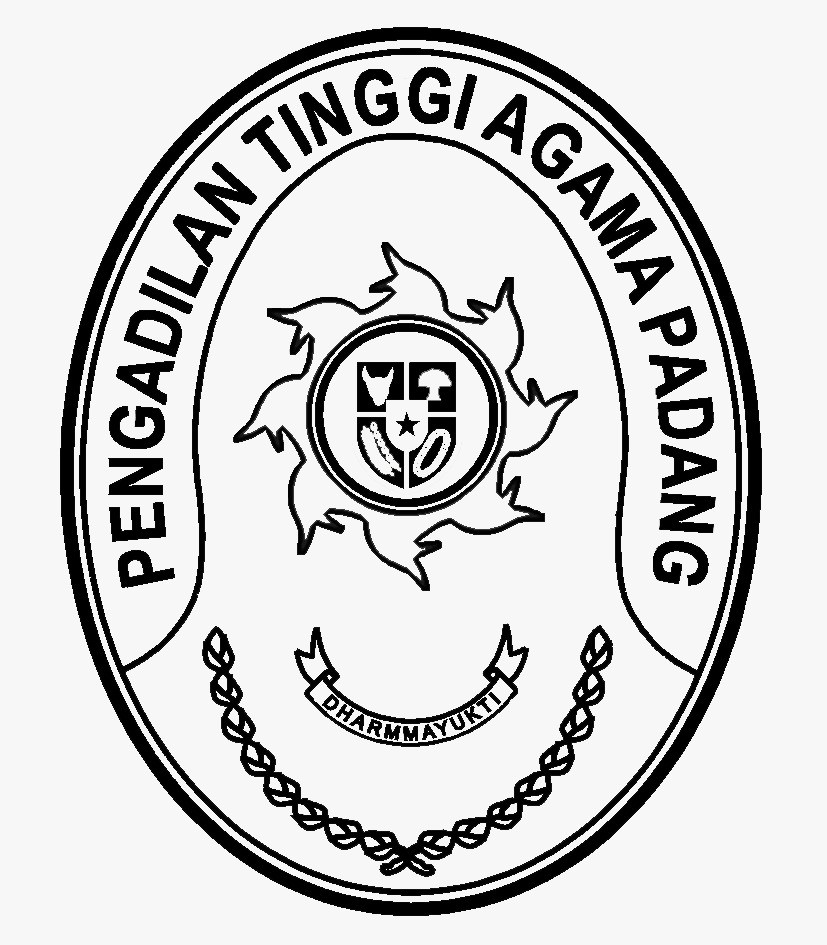 DIREKTORAT JENDERAL BADAN PERADILAN AGAMAPENGADILAN TINGGI AGAMA PADANGJalan By Pass KM 24, Batipuh Panjang, Koto TangahKota Padang, Sumatera Barat 25171 www.pta-padang.go.id, admin@pta-padang.go.idNomor	: /SEK.W3-A/RA1.6/IX/2023                          	Padang, 8 September 2023Sifat		: BiasaHal		: Usulan ABT 2023 PTA Padang TA 2023 (Pengadaan Sound System)Yth. Sekretaris Mahkamah Agung       cq Kepala Biro KeuanganJalan Medan Merdeka Utara No. 9, Jakarta.Dengan ini kami mengajukan usulan tambahan anggaran PTA Padang TA 2023 (pengadaan sound system) dengan alasan saat ini sound system yang dimiliki PTA Padang sudah tidak layak digunakan. Ketika dilaksanakan kegiatan terkadang terjadi storing dan suara tidak jernih. Sound system yang ada digunakan untuk kegiatan indoor di Command Center dan outdoor untuk kegiatan upacara, apel, senam, dll secara bergantian. Hal ini menyebabkan peralatan sound system sering diangkat dan dibongkar pasang yang menyebabkan kondisi sound system semakin tidak layak. Speaker yang dimiliki PTA Padang saat ini juga hanya 1 (satu) unit setelah 1 (satu) speaker lainnya rusak berat dan meledak.Adapun rincian tambahan anggaran tersebut sebagai berikut :Demikian permohonan ini kami sampaikan, atas perkenaannya kami ucapkan terima kasih.Sekretaris Pengadilan Tinggi Agama PadangIdris LatifTembusan :1. Kepala Badan Pengawasan Mahkamah Agung RI;2. Kepala Biro Perencanaan dan Organisasi BUA;3. Ketua Pengadilan Tinggi Agama PadangKodeUraianVolumeKegiatanSatuanKegiatanHargaSatuanJumlahWAProgram Dukungan Manajemen1071Pengadaan Sarana dan Prasarana di Lingkungan Mahkamah Agung1071.EBBLayanan Sarana dan Prasarana Internal1071.EBB.951Layanan Sarana Internal053Pengadaan Peralatan Fasilitas Perkantoran APerbaikan Jaringan Listrik532111Belanja Modal Peralatan dan MesinSound System Command Center1Paket134,750,000134,750,000